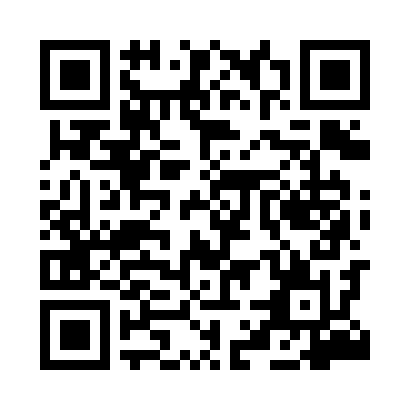 Prayer times for Arad, PalestineMon 1 Apr 2024 - Tue 30 Apr 2024High Latitude Method: NonePrayer Calculation Method: Muslim World LeagueAsar Calculation Method: ShafiPrayer times provided by https://www.salahtimes.comDateDayFajrSunriseDhuhrAsrMaghribIsha1Mon5:066:2812:434:156:598:162Tue5:046:2612:434:156:598:173Wed5:036:2512:424:157:008:184Thu5:016:2412:424:157:018:185Fri5:006:2312:424:157:018:196Sat4:596:2112:424:157:028:207Sun4:576:2012:414:157:038:218Mon4:566:1912:414:157:038:229Tue4:556:1812:414:157:048:2210Wed4:536:1712:404:157:058:2311Thu4:526:1612:404:157:058:2412Fri4:506:1412:404:157:068:2513Sat4:496:1312:404:157:078:2614Sun4:486:1212:394:157:078:2715Mon4:466:1112:394:157:088:2716Tue4:456:1012:394:157:098:2817Wed4:446:0912:394:157:098:2918Thu4:426:0712:384:157:108:3019Fri4:416:0612:384:157:118:3120Sat4:406:0512:384:157:118:3221Sun4:386:0412:384:157:128:3322Mon4:376:0312:384:157:138:3423Tue4:366:0212:374:157:138:3524Wed4:346:0112:374:157:148:3525Thu4:336:0012:374:157:158:3626Fri4:325:5912:374:157:158:3727Sat4:315:5812:374:157:168:3828Sun4:295:5712:374:157:178:3929Mon4:285:5612:374:157:178:4030Tue4:275:5512:364:157:188:41